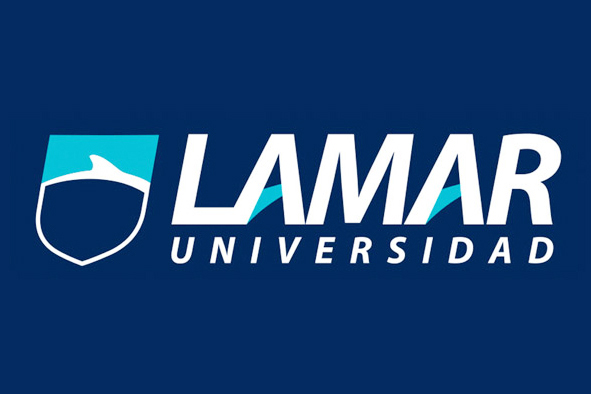 Baydy Karime Fuentes AmaroBEO4185Análisis y argumentoPreliminar 1FUNCIONES E INTENCIONES COMUNICATIVASActividad 1 1.-Me gustó que fueran breves pero no volvería a leerlas2.-Me gusto más la de los grillos porque le entendí más a la moraleja que me quiso dar y tenía un lenguaje más claro.¿Para qué nos sirve la observación?Para analizar correctamente un texto.
¿Qué es la comparación?Notar las características de un par de cosas o lo que las identifica.Actividad 2Técnicas o estrategias para la comprensión lectoraVisualizaCrear una imagen mental sobre lo leído Seguir una receta de cocina (y cocinarla), leer las instrucciones de un juego   antes de comenzarInfiereUtiliza los datos e ideas sobre el texto para elaborar conclusionesLeer una frase y, a continuación, enunciar otra con el mismo significado pero con palabras distintasIdentificaIdeas principales del texto y palabras claves Escribir finales alternativos para una misma historiaEvalúaElabora una opinión respecto al textoCalifica el textoConectaRelaciona el texto con otros  conocimientos  Jugar a las definicionesPredice Determina de que crees que trate el siguiente párrafo ve creando tú historiaIntegradora 1DECONSTRUCCION DE LA ADOPCION HOMOSEXUALNos explica que un niño no puede crecer en una familia homosexual y en texto aparece que “el niño no procede de un solo sexo autosuficiente. Necesita que su madre sea una mujer y su padre un hombre. Cada uno de ellos se sitúa así en su idea y permite al niño diferenciarse subjetiva y socialmente. Por lo contrario: la teoría del género que inspira las leyes europeas internacionales afirma que la diferencia sexual inscrita en el cuerpo, sino de la deferencia de sexualidades es decir, de orientaciones sexuales. Al igual que “ciertas encuestas sociológicas han querido demostrar que los niños al vivir en un ambiente homosexual no presentaban trastornos afectivos, social ni intelectual alguno..En problema aquí en planteado en cuanto al carácter permite del matrimonio y la adaptación por personas homosexuales no está vinculado con la persona homosexual.Actividad 1 Parcial 2Actividad 2Parcial 3Preliminar 3El amor es la mayor fuerza del mundo y, al mismo tiempo, la más humilde que se pueda imaginar. Si el amor o la no violencia no es la ley de nuestro ser, todos mis argumentos se hacen añicos.Que el amor es lo más fuerte.Si el amor o la violencia no están presentes sus palabras no valdrán.Es normal el amor y la violencia en el amor.La humanidad tiene que salir de la violencia sólo a través de la no violencia. El odio puede ser vencido únicamente por el amor. El contra-odio sólo incrementa la superficie y la profundidad del odio.Las personas no deben utilizar la violencia.Se necesita del amor para no odias.Odiar es malo para uno mismo.Dios existe:Yo sé que esto no puede ser probado con argumentaciones. Debe ser probado por personas que lo viven en sus vidas sin tomar en cuenta las consecuencias que pueda acarrearles.  No se comprueba su existencia.Sus palabras no lo son todo.Las demás personas deben dar aprobaciones de ello.No tengo nada nuevo para enseñarle al mundo. La verdad y la no violencia se remontan a la noche de los tiempos... Todas mis acciones tienen su fuente en mi amor inalterable a la humanidad. No tiene evidencias para mostrar.Las acciones de violencia son provocadas.Para evitar la violencia se necesita el amor.La no violencia no consiste en amar a los que nos aman. La no violencia comienza a partir del instante en que amamos a los que nos odian. Conozco perfectamente las dificultades de este gran mandamiento del amor. Amar a alguien no implica no lastimarlo.La violencia empieza cuando amamos a quienes nos odian.Es difícil llegar amar.Actividad 1Lee con atención el texto en acerbos en done se presenta opiniones encontradas entre dos economistas mexicanos.
• Responde a las siguientes preguntas: ¿Cuáles afirmaciones encontradas pudiste identificar?, ¿con base en que información construyen esas opiniones?, ¿por qué deben ser consideradas relevantes las opiniones de estos dos funcionarios?, ¿Cuál de las opiniones consideras más fundamentada y por qué?Empresarios: Carlos Slim.Ricardo  Salinas.Preguntas:¿Cuáles afirmaciones encontradas pudiste identificar?Carlos Slim: afirma que su  función solo es el apoyo para mejorar las capacidades de los seres humanos para desarrollar diferentes habilidades y establecer otras estrategias de convivencia y mejorando la educación día con día.Ricardo Salinas: afirma que la educación es lo primero, promueve la competitividad, el libre comercio, la inversión extranjera asi como otros diversos mecanismos de transformación económica.¿Con base en que información construyen esas opiniones?Ambos son basadas para el bienestar de la sociedad de su país, para promover una mejor calidad de vida. ¿Por qué deben ser consideradas relevantes las opiniones de estos dos funcionarios?Porque son opiniones que nos favorecen como mexicanos estas personas establecen más apoyo que los políticos o presidentes de nuestro país.¿Cuál de las opiniones consideras más fundamentada y por qué?La educación,  establecen que es mala la educación de México por lo tanto promueven mejoras para la educación y mas becas para estudiantes y promover más estudiantes becados.Actividad 2ArgumentosSu situación familiarEl bullying se da por otras causasDepende del comportamiento del niño/niña.Preguntas a favorPor qué se da el bullyingLos compañeros de escuela tienen algo que verQué hacen los compañeros de escuelaQué problemas tiene su familiaLos problemas personales son causantes del bullyingPreguntas en contraPor qué no tiene tanta importancia cuando este se cometeQué problemas tienen en su casaQué problemas tiene en la escuelaQue problemas personales tieneCómo se relaciona con la sociedadCómo reacciona la sociedad ante esa comportamientoLa humillación es parte de estoPuede haber amenazasConclusionesEsta materia me pareció interesante y divertida pues aprendí formas y reglas de silogismo a emplear textos formas de textos y argumentar.Se vieron varios temas la materia fue dividida en 2 análisis y la otra argumento en la cual vimos significados de cada materia, y vimos más a fondo en qué consistía cada una de ellas. Aprendí a estructurar textos partes de los textos y como emplear textos. En la materia de argumento la forma de los silogismos sus reglas y juicios aprendimos argumentar y estructurar sus bases en forma.Me gusto mucho esta materia y mis resultados fueron los esperados, y adquirí muchos conocimientos de esta materia tanto valores como la responsabilidad, sus actividades no fueron tediosas pero si un poco extensas, sobre todo bien formuladas.Textos o situaciones comunesFunción del lenguajePosibles intenciones comunicativasCartas, diarios personales, quejas, reproches sentimentales.Descriptiva Dar a conocer a una persona tus opiniones Anuncios, campañas publicitarias, solicitudes.Apelativa Convencer a alguien para que compre un producto Noticias, artículos informativos, chismes, libros escolares.InformativaDar a conocer información relevante Entradas de diccionarios, explicaciones sobre el sentido de una palabra o frase, manuales de ortografía y gramática.Metalingüística Aclarar tus dudas cuando tienes una pregunta Poemas, novelas, cuentos, chistes, trabalenguas.Literaria Dar a conocer lo que pensaba el que escribió el texto y divertirnos un rato Mensajes de saludo, despedidas.Conversacional Entablar una conversación Técnica empleadaInformación obtenidaLectura verticalEs presentada una obra sobre el ascenso y caída de una de las estrellas más fugaces de la música. Redacción de preguntas P1=¿Cuántas entrevistas hubo?¿Cómo se llama la obra?¿De quién es el documental?P2=¿Cuántos años pasan en el documental?¿Qué cosas sufrió la protagonista del documental?¿Qué fue lo que más le costó trabajo?Titular párrafos1=Descripción de la obra2=Cosas que aparecen 3=Muestra a su familia4=Metas del director5=Logros del artistaNube de palabrasObra,caída,estrella,música,documental,siglo XXI, vida,entrevistas,videos,relación,trabajo,mal carácter,poetista,talentosa,protestó,cuerpo,encontrado,envenenado,alcochol.Respuestas negativasNo me gustó porque no es un artista de mi interésEsquema -Siglo XXI-*Estrella fugaz musical *Exhiben documental *Acerca de la vida Ventajas Desventajas-La eliminación del cobro por servicio de larga distancia fija y a celular-Ayudará a la economía del mexicano.-La falta de privacidad en los mensajes emitidos o recibidos.-El Aislamiento.-La posibilidad de fraude.